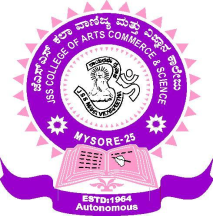 JSS COLLEGE OF ARTS, COMMERCE & SCIENCE(AUTONOMOUS)OOTY ROAD, MYSORE-570 025Postgraduate Department of CommerceSyllabus 2016 – 17ONWARDSM.Com COURSE STRUCTURE AND SYLLABUSBATCH 2016-17MINIMUM CREDITS REQUIRED FOR M.COM DEGREESemester wise requirements of course and creditsFirst Semester M.ComNote: students can register for any one of the above soft cores.	Second semester M.ComNote: Students can register for any two of the above soft cores.Third Semester M.ComNote  1. Students can register for any one of the elective groups as soft core (first paper in the group)2. Non-commerce students can register any one of the following open-electives.   Fourth Semester M.ComNote: 1 Major project work is a soft core course. The students can register for the Project work or for Advanced Cost Accounting or Supply Chain Management carrying four credits each.Note: 2 Guiding 4 students for Major Project work is considered to be equal to 01 hour of class room teachingNote: 3 Students must register for 2nd paper in the elective group selected by them in the III semester as soft core.Elective GroupAny one group from the available electives shall be selected by a student at the commencement of the III Semester. Once a group has been selected, no change in the selected group will be allowed later. While the first paper of the selected group will be taught in Semester III, second paper of the selected group will be taught in Semester IV as Soft Core Courses. The Department will announce in the beginning of the third semester, any one or more elective groups which will be offered during III and IV semesters depending upon the availability of faculty members and the demand for electives.PROGRAMME OUTCOMES: PROGRAMME SPECIFIC OUTCOMES:First SemesterHARD CORE SUBJECTSHC01: MCA010 	ACCOUNTING THEORY Course Description: The course provides the coverage of the meaning of accounting  theory, its types, approaches to formulate accounting theory; the IASB’s  conceptual framework; recognition, measurement and disclosure of elements of financial statements.Course Outcome: Pedagogy: Course activities consist of lectures, case study analysis, group discussions, seminar presentation, assignment writing and tests. Reading and analysis of annual reports of companies will be the integral part of instruction.Course Contents:Module 1: 	The Meaning of Accounting Theory: The meaning of accounting theory; relationship with accounting research and practice. Types of accounting theories- syntactical, semantical and behavioral theories.  Approaches to formulation of Accounting Theory. Ownership theories - proprietary, entity and fund theories. Module 2: 	The Conceptual Framework of Accounting: The IASB Framework for the Preparation and Presentation of Financial Statements-preface, purpose and scope; Users and their information needs; Objectives of financial statements; Underlying concepts and  assumptions; Qualitative characteristics of financial statements; Constraints  on relevant and reliable information;  True and fair view; the elements of financial statements; Structure and format of financial statements. The accounting cycle.Module 3:   Recognition, Measurement and   Disclosure of Elements of  Income Statement:  The concept of revenue and expense;  their recognition principles and processes, measurement methods and disclosure issues. Recognition, measurement and disclosure of gains and losses  from extraordinary items, unusual items, discontinued operations, effects of changes in accounting principles, and prior period items. Problems. Case studies on annual reports of companies.Module 4:    Recognition, Measurement and   Disclosure of Elements of Balance Sheet: Definition of asset, liability and owners’ equity; their types and characteristics. Recognition, measurement and disclosure of long-term and short-terms assets and liabilities, owners’ equity and retained earnings. Problems. Case studies of annual reports of companies.References: Anthony R.N., D.F. Hawkins and K.A. Merchant, Accounting: Text and Cases , McGraw Hill, 1999Richard G. Schroeder, Myrtle W. Clark and Jack M. Cathey, Financial Accounting Theory and Analysis: Text Readings and Cases, John Wiley and Sons, 2005.Ahmed Riahi Belkaoui, Accounting Theory, Quorm Books, 2000.Jawahar Lal, Accounting Theory and Practice, Himalaya Publishing House, 2008.L.S. Porwal, Accounting Theory, TMH, 2000.Thomas R.Dyckman, Charles J Davis, Roland E.Dukes, Intermidate Accounting, Irwin McGraw-Hill.Eldon S. Hendriksen, Accounting Theory; www.iasb.org. www.icai.org. www.dca.gov.inHC02:MCA080     CORPORATE GOVERNANCE AND BUSINESS ETHICS Course Outcome: Pedagogy:	The subject matter will be presented through lecture, class discussion, student presentation, guest lectures and laboratory experiences.  Module 1: Business ethics: Ethics; Doctrine of Trusteeship: Unethical practices; Good ethics and Good Business. Corporate Ethics: Concept and Importance – Benefits of corporate Ethics- Corporate Philosophy and Culture – Managing Ethics and Legal Compliance – Case Analysis.Module 2: Social Responsibility of Business; Doctrine of Social Responsibilities of Business, Dimensions of Social Responsibility, and Assumptions of S.R. Corporate Social Responsibility: Corporate Crimes – Company and Society Relations – corporate Social Challenges – Corporate Accountability – Business and Ecology –Case Analysis. Module 3: Concept of Corporate Governance: It’s Importance –Agency Theory – Benefits of Good Corporate Governance – Present Scenario – Case Studies. 	Module 4: Corporate Governance In India: Reforming  BOD –Birla Committee – Naresh Chandra Committee – Narayana Murthy Committee – Audit Committee – Corporate Governance Code – The Future Scenario , E-Governance Importance, Requirements and Challenges in Present Scenario – Case Studies. References:Business ethics by L.P. Hartman, (Tata Mc Graw Hill)Business ethics by W.H.Shaw, (Thomson)Corporate management and Accountability by L.C. Gupta (Mc Millan Institute for FM and Research, Chennai-1974)Strategic Management by Hill, Ireland and Horkisson (Thomson)Business and society by Keith Davis (Mc Graw Hill)Corporate Governance – Fernando.   Business ethics and corporate Governance – Bansal Sandeep, Bansal Sanjiv, Bansal Rama – Kalyani Publishers. HC03:MCA090             ADVANCED FINANCIAL MANAGEMENT 1. Course Description: Financial management is a functional area in general management. This subject is focusing on introduction, scope and importance of financial management, investment decisions, capital structure decisions, dividend decisions and working capital management.2. Course Outcome: 3. Pedagogy: Students must work out assigned individual topics, present seminars and participate in case studies or group discussions.Course Contents:Module 1: 	Introduction : Meaning, Scope, and functions of Financial Management. Corporate Objectives-Profit Maximization and Wealth Maximization, their social implications.Module 2: Capital Budgeting Decision – Importance – Challenges – NCF estimation DCF Techniques- NPV vs IRR – Multiple IRR Problem- Modified IRR ( MIRR) – Capital Rationing.
Module 3: Risk Analysis in Capital Budgeting- Approaches to risk absorption- Expected Net Present Value (ENPV) - Payback method - Risk-Adjusted Discount rate - Use of Normal Distributions - Sensitivity analysis - Measurement of Project risk- Risk Analysis of Project Portfolios.Module 4:   Capital Structures Decision – Traditional View – MM’s theory- Factors impacting leverage decision. Cost of capital – Cost of equity – Cost of preferred capital- Cost of debt- Cost of retained earnings – WACC- Marginal cost of capital References: Pandey, I.M. financial Management, Vikas Publishing House, New Delhi.Khan M.Y. and Jain P.K. Financial Management, Tata McGraw Hill, New Delhi.Kishore, R., Financial Management, Taxmans Publishing House, New Delhi.Chandra, Prasanna; Financial Management TMH, New Delhi.Horn, Van; Financial management and Policy, Prentice Hall of India.Brigaham & Houston, Fundamentals of Financial Management, Thomson Learning, Bombay.Richard Brealey and Stewart Myers, Principles of Corporate Finance, Tata McGraw Hill, 2000.V K Bhalla, Financial Management and Policy: Text and Cases, Annual Publishers, 2002.HC04: MCA100      	  STRATEGIC MANAGEMENT1. Course Outcome:  . 2. Pedagogy: Teaching method comprises of lecture sessions and tutorials. Lecture sessions focus on providing conceptual understanding and analytical setting for select aspects of the course content.  3. Course Contents:Module 1: Strategic Management - An Introduction Concept of strategic management - Characteristics of strategic management - Defining strategy, Strategy formulation - Stakeholders in business - Vision, mission and purpose - Business definition, objectives and goals - Environmental appraisal - Types of strategies - Guidelines for crafting successful business strategies, Tailoring strategy to fit specific industryModule 2: Strategic analysis and choice - Environmental Threat and Opportunity Profile(ETOP) – Organizational Capability Profile - Strategic Advantage Profile -  Corporate Portfolio Analysis - SWOT Analysis - Synergy and Dysergy - GAP Analysis - Porter's Five Forces Model of competition - Mc Kinsey's 7s- Framework - GE 9 Cell Model - Distinctive competitiveness - Selection of matrix. Case study.Module 3: Strategy implementation - Issues in implementation - Project implementation – Procedural implementation – Resource Allocation - Budgets - Organization Structure – Matching structure and strategy - Behavioral issues - Leadership style - Corporate culture – Values - Power - Social responsibilities – Ethics. Case study.Module 4: Strategy Evaluation - Importance - Symptoms of malfunctioning of strategy - Organization anarchies - Operations Control and Strategic Control - Measurement of performance - Analyzing variances - Role of organizational systems in evaluation,. New Business Models and strategies for Internet Economy - Shaping characteristics of E-Commerce environment - E-Commerce Business Model and Strategies - Internet Strategies for Traditional Business - Key success factors in E-CommerceReferences:A concept of corporate planning-, Russel Ackoff, Newyork wileyBusiness policy and strategic management- Tokyo, McGraw hillStrategic Management-Text and Cases- V.S.P. Rao and V. HarikrishnaStrategic Management-Azar KazmiStrategic Management-Francis CherunillamStrategic Management-Subba Rao Strategic Planning Formulation of Corporate Strategy - RamaswamyStrategic Management, 12th Ed. - Concepts and Cases - Arthur A. Thompson Jr. and A.J.StricklandManagement Policy and Strategic Management (Concepts, Skills and Practices) - R.M.ShrivastavaStrategic Management – PearceStrategy & Business Landscape - Pankaj Ghemawat    Second SemesterHC05:  MCB030          ORGANISATIONAL BEHAVIOUR 1. Course Outcome: 2. Pedagogy: Teaching method comprises of lecture sessions and tutorials. Lecture sessions focus on providing conceptual understanding and analytical setting for select aspects of the course content.  3. Course ContentsModule1:	Introduction: Meaning-Definitions and scope of organizational behavior-people- Organizational structure-technology and environment-OB as a Behavioral science-Contributing Discipline to OB-Psychology-Sociology-social psychology-Anthropology-Political science-OB and Management-Comparative roles in organization-Case studies.Module 2:	Foundations of Individual Behaviour: Biological Characteristics-Age-Sex-Marital Status-Number of Dependents-Tenure-Ability-Intellectual Abilities- Physical Abilities-The Ability-Job fit personality-personality determinants-Personality Traits-Major Personality Attributes influencing OB-Matching personality and Jobs-Values, attitudes, and Job satisfaction: Importance of Values-Sources of Value system-Sources and types of Attitudes- learning –Theories of learning shaping values -Case Studies.Module 3: 	Motivation: The concept of Motivation-Early Theories of Motivation-Hierarchy of Needs theory-theory X and Theory Y-Hygiene theory-contemporary theories of motivation-ERG Theory-three needs theory-cognitive evaluation theory and others –case studies.Module 4: 	Foundation of group behaviour: Defining and classifying groups-group process-group tasks-cohesive groups-group dynamics-leadership-nature and importance-functions-styles-communications-nature and types-effective communication-Roles of Formal and informal communication-Conflict management-The process of conflict-types of conflict-functional and dysfunctional conflict-resolution of conflict-case studies.	References:Organisational Behaviour: Concept, Theory and Practice-Nirmal SinghOrganisational Behaviour - Fred Luthans Organisation Theory and Behaviour - V S P Rao and PS NarayanaOrganisational Behaviour - Niraj Kumar  Organisational Behaviour – K. Aswathappa Management of organisational change –HarigopalHC 06:MCB050 		ENTREPRENEURIAL DEVELOPMENTCourse Outcome: Pedagogy: A combination of Lectures, Case Analysis, Group Discussion, Seminars, Assignments, etc.Module – 1: Entrepreneurship: Need, Scope, Entrepreneurial Competencies and Traits, Factors affecting Entrepreneurial Development, Entrepreneurial Motivation, Conceptual Model of Entrepreneurship, Entrepreneur Vs Intrapreneur, and Classification of Entrepreneurs. Micro, Small and Medium Enterprises (MSMEs): Meaning and Definitions of MSMEs, Features, Scope, Objectives, Relationship between Small and Large Units; Indian MSME Sector - Nature, Contribution to Economy, Problems and Government Schemes; and MSMEs Act, 2006. Module – 2: Entrepreneurial Development Programs and Small Business: Relevance and Achievements of EDPs, Role of Government in Organizing such Programs, Women and Rural Entrepreneurs - Present Status in India. Small Business: Concept and Definition, Role of Small Business in Modern Indian Economy, Small Entrepreneur in International Business, Steps for starting a Small Industry, Registration as SSI, Role of SIDBI, Advantages and Problems of SSIs, Institutional Support Mechanism in India, EDI, Incubation Centers, Incentives and Facilities, and Government Policies for SSIs. Module – 3: Project: Definition, Characteristics, Types, Steps in identification of Projects, Project Life Cycle. Project Management - Meaning, Scope and Importance, Role of Project Manager. Project Appraisal - Preparation of a Real Time Project, Feasibility Report containing Technical Appraisal, Environment Appraisal, Market Appraisal and Managerial Appraisal. Project Identification - Environment for Business Opportunities, Idea Generation, Short Listing and Selection of Product/Service, Stages in Venture Appraisal, Factory Design and Layout, and Feasibility Report Preparation. Module – 4: Project Planning: Functions, Project Objectives and Policies, Identifying Strategic Project Variables; Statement of Work; Mild Stone Schedules Tools for Planning Hierarchy of Plans. Project Financing: Project Cost Estimation and Working Capital Requirement, Sources of Fund, Preparation of Projected Income Statement, etc; Implementation of Projects - Graphic representation of Project Activities, Management and Control of Projects, Project Scheduling, MIS in Project, Problems of Project Implementation.Reference 1. Singh Narendra, Project Management and Control, Himalaya Publishing House.2. Prasanna Chandra, Projects: Planning, Analysis, Selection, Implementation and Review, Tata McGraw Hill.3. P. Gopala Krishnan and V. E Rama Moorthy, Project Management, MacMillan India. 4. Chandra Prasanna, Project Preparation, Appraisal and Implementation, Tata McGraw Hill. 5. A. N Desai, Entrepreneurship Management, Ashish Publishing House. 6. Vasanth Desai, The Dynamics of Entrepreneurial Development and Management, Himalaya Publishing House. 7. Nicholas, Project Management for Business and Technology: Principles and Practice, Prentice Hall of India. 8. Hall B. L, Pickle and Yance, Small Business Management, John Wiley & Sons, USA. 9. Kenneth R. Van Vloorthis, Entrepreneurship and Small Business Management, Allyn and Bacon. Kuvempu University, Master of Commerce (Regular), 2017-18 51 10. C. M. Bammback and J. R. Manscusu, Entrepreneurship and Venture Management, Prentice Hall of India. 11. Yound, Trevour L, Planning and Implementing Project, Sterling Publishing Ltd. 12. C. A Dailey, Entrepreneurship Management, McGraw Hill.HC07: MCB010               CAPITAL MARKET INSTRUMENTS1. Course Description:Capital markets in recent times are flooded with new and innovative instruments enhancing vibrancy and volume of capital markets. Every advanced programme in commerce should consist of a course in analysis and evaluation of various instruments traded in capital markets today.2. Course Outcome:3. Pedagogy:Teaching method comprises of lecture sessions and tutorials. Lecture sessions focus on providing conceptual understanding and analytical setting for select aspects of the course content.  4. Course Contents:Module 1: 	Origin, Nature and Role of Capital Markets -Globalization of Capital markets- Capital Markets in India - Stock exchanges.Module 2: 	Stocks, Bonds, Debentures – Types of  Debentures, Private Placement, Guidelines for IPO – ADRs - GDRs – ETFs –Units of Mutual funds Module 3: 	Derivatives- Basic features – Role of Derivatives markets - Forwards and Futures  - Commodity Futures – stock Futures and Index futures.Module 4: 	Options - Stock options and Index options-Swaps – Currency Swaps and Interest Rate Swaps.References: Financial institutions and markets- by Bhole (TMH).Financial markets- by M.Y.Khan (Vivek).Financial Derivatives – Dr.G.KotreshwarHC08: MCC010               	INTERNATIONAL BUSINESS1. Course Outcome: 2. Pedagogy: The course would be taught under LTP method.  The lecture sessions are designed to be interactive with the student expected to come prepared with basic reading suggested before every session.  The tutorial sessions are basically group exercises with each designated group handling a prescribed module for presentation and interaction, in a three-way interactive process.  It basically involves preparing field reports and presenting them for plenary discussions.3. Course Contents:Module 1: 	Introduction: International Marketing-Trends in International Trade-Reasons for Going International-Global Sourcing and Production Sharing-International Orientations-Internationalization Stages and Orientations-Growing Economic Power of Developing Countries-International Business Decision-Case Studies.Module 2: 	International Business Environment: Trading Environment-Commodity Agreements-Cartels-State Trading-Trading Blocks and Growing Intra-Regional Trade-Other Regional Groupings-SAARC-GATT/WTO and Trade Liberalization-The Uruguay Round-Evaluation-UNCTAD and WTO negotiation Module 3: 	Multinational Corporations:  Definition-Organizational Structures-Dominance of MNC’s-Recent Trends-Code of Conduct-Multinationals in India-Case Studies.Module 4: 	India in the Global Setting:  India an Emerging Market-India in the Global Trade-Liberalization and Integration with Global Economy-Obstacles in Globalization-Factors Favoring Globalization-Globalization Strategies. Trade Policy and Regulation in India: Trade Strategies-Trade Strategy of India-Export-Import Policy-Regulation and Promotion of Foreign Trade in India-Case studies.References:Chadha.G.K                              		:   WTO and Indian EconomyG.S.Batra & R.C.Dangwal         		:   International Business : New TrendsJean Pierre & H.David Hennessay 	:   Global Marketing StrategiesJustine Palu                                               :  International BusinessFrancis Cheruniulam                                 :  International Business  HC09: MCC030                  BUSINESS RESEARCH METHODS1. Course Outcome: 2. Pedagogy: The lecture sessions focus on providing conceptual understanding and analytical setting for select aspects of the course content.  This session focuses on student involved and student driven content study.  Identified groups of students make presentations and interact with both the faculty and the other students.  The aspects reinforced through lecture and tutorial is taken up for practical study.  Here the students would undertake field exercises related to different aspects of the course content.3. Course Content:Module 1: Introduction: Objectives and Role of Business Research–Distinct Features of Business Research-Theoretical Setting for Business Research–Ethical Issues in Business Research.Module 2: Research Process: Developing a Research Proposal–Exploratory Research and Qualitative Analysis–Sources of Data- Methods of data collection–Techniques of Communicating with Respondents.Module 3: Managing Research Assignment: Questionnaire Design-Sampling and Fieldwork Techniques-Measurement and Scaling Concepts-Attitude Measurement.Module 4: Analysis and Presentation: Application of Unvariate, Bivariate and Multivariate methods of Statistical Analysis-Methods of Business Research Report Writing–Language- Referencing-Bibliography.References:Business Research Methods, William G. Zikmund, The Dryden PressResearch for Development: A Practical Guide, Sophie Laws, VISTAAR PublicationsMethodology in Social Research, Partha Nath Mukherjee, Sage Publications HC10:MCC040       SECURITY ANALYSIS AND PORTFOLIO MANAGEMENT1. Course Outcome: 2. Pedagogy: In the LTP framework the Lecture sessions focus on building conceptual clarity and providing basic information on the nature and role of nonprofit sector.  The reinforcement through Tutorial sessions focus on group exercises related to Indian nonprofit sector.  Practical exercises involve field reports by students, both at individual and group levels.3. Course Contents:Module 1: Investment Setting - Securities – Sources of investment information – Security market indications – Security Contract regulation Act. Investor Protection. Over view of capital market, Institutional structure in capital market, Reforms and state of capital market, New issue market and problems, Securities and Exchange Board of India (SEBI), Debt Market.Module 2: Fundamental Analysis - Economic Analysis – Economic forecasting and stock Investment Decisions – Forecasting techniques. Industry Analysis – Industry classification. Economy and Industry Analysis. Industry life cycle – Company Analysis Measuring Earnings – Forecasting Earnings – Applied Valuation Techniques – Graham and Dodds investor ratios.Module 3: Technical Analysis - Fundamental Analysis Vs Technical Analysis – Charting methods – Market Indicators. Trend – Trend reversals – Patterns - Moving Average – Exponential moving Average – Oscillators – ROC Momentum – MACD – RSI – Stoastics.Module 4: Portfolio Theory – Portfolio Construction – Diagnostics Management – Performance Evaluation – Portfolio revision- Mutual Funds.References:1. Donald E.Fischer & Ronald J.Jordan, 'Security Analysis & Portfolio Management', Prentice Hall of India Private Ltd., New Delhi 2000.2. V.A.Avadhani – 'Securities Analysis and Portfolio Management', Himalaya Publishing House, 1997.3. V.K.Bhalla, 'Investment Management', S.Chand & Company Ltd., Seventh Edition, 2000.4. Punithavathy Pandian, 'Security Analysis & Portfolio Management' – Vikas Publishing House Pvt., Ltd., 2001.HC11:  MCD010                  INTERNATIONAL ACCOUNTING1. Course Description: This course is designed to provide a deeper understanding of international accounting issues related to global financial reporting. It focuses on major diversities and challenges of financial reporting in the global arena, harmonization and international financial reporting standards. It also covers accounting for foreign currency transactions and major translation methods. It focuses on main issues in international financial statement analysis.2. Course Outcome: 3. Pedagogy: Method of instruction consists of lectures, analysis of international financial statements, group discussions, seminar presentations, writing assignments and tests. Reading and analysis of annual reports of multi-national organizations will be integral part of instruction.4. Course Contents:Module 1: 	International Financial Reporting:  Definition and scope of international accounting. Main causes of diversity in international financial reporting. Harmonization vs. standardization. Rationale for  and obstacles to harmonization.  Role of  regional and international organizations engaged in accounting  harmonization – EU, ASEAN, IASB, IFAC, IOSCO, OECD, U.N., etc. Case studies on current evidence on accounting harmonization at regional level and global level. Module 2:  	International Financial Reporting Standards (IFRS): The structure of IFRS. Process of IFRS Standard Setting. Constraints. Conceptual Framework for Financial Reporting under IFRS. Hierarchy of Standards. IFRS adoption or convergence. Case studies on compliance with IFRS  by Indian Companies and MNCs.Module 3: 	Accounting for Foreign Exchange Rate Fluctuations:  An overview of foreign currency markets and exchange rates. Foreign exchange exposures. Accounting  for spot and forward foreign currency transactions. Foreign currency translation methods- current rate method, current/non-current method, monetary/non-monetary method and temporal method. IFRS on  foreign currency exchange accounting.  Case studies on the annual reports of companies.Module 4: 	International Financial Statement Analysis: Main issues in international financial statement analysis –understandability, availability, reliability, comparability and  timeliness of financial information. Language, terminology and format. Techniques of financial statement analysis-horizontal, vertical, trend and ratio analysis.  Analysis of   income statement, balance sheet and cash flow statements of multinational corporations.References:International Accounting by Shirin Rathore, Prentice-Hall of India, New DelhiComparative International Accounting by Christopher Nubs and Robert Parker, Pearson Education Asia, New Delhi.International Accounting: A User Perspective  by Shahrokh M. Saudagaran, South-Western Thomson Learning, Australia.International Accounting by A.K.Das Mohapatra, Prentice-Hall of India, New DelhiThe Analyasis and use of Financial Statements by Gerlad I.White, Ashwinipaul C.Sondhi and Dov Fried, John Wiley, New York.The Economic Times, The Business Line and Financial Express daily papers. Research Journals on International Accounting.Internet Sources; www.iasb.org. www.worldbank.org. www.unctad.org. etc,.HC12: MCD020     CURRENT TRENDS IN BUSINESS AND COMMERCECourse Outcome:Pedagogy: LTP Model of facilitating learning process, working out MCQ’s and group discussions.Course contents: All the compulsory subjects of M.Com programme.The study of trends in the area of business and commerce – Trading, manufacturing, Finance, Capital Market, Foreign Trade, Foreign Exchange, Industrial relations, International Business and Collaborations, Taxation, Internal Marketing Scenario.Trends in Inflation, Economics Development, Employment, Industry and Agriculture, World Economics and Trade Problems; Social, Economics and Political event in the Country and the world.Reference:Reserve bank of Indian BulletinYojanaThe Economic Times DailyBusiness Line DailyBusiness StandardsBusiness IndiaSOFT CORE SUBJECTSFirst SemesterSC01: MCA210           BUSINESS POLICY AND ENVIRONMENT1. Course Outcome: 2. Pedagogy: Teaching method comprises of lecture sessions and tutorials. Lecture sessions focus on providing conceptual understanding and analytical setting for select aspects of the course content.  3. Course Contents:Module 1: 	Introduction: Business Policy: Importance of business policy-essentials of business policy-classification of business policy- Vision, Mission, Objectives –Types of Policies: Production policy-personnel policy- Financial policy-Marketing Policy-case studies.Module 2: 	Business in a Social System, Business and Economic system –Business Objectives-Internal and External Business Environment.Module 3:	Business Environment: Internal Environment of Business-External Environment-Economic-Political-Socio-Cultural-Technological Environment –case studiesModule 4: 	Business Ethics: Principles of Business Ethics; Doctrine of trusteeship; unethical practices; good ethics and good business. Social responsibility of business; Doctrine of social responsibility: Rationale of social responsibility; control of monopoly and restrictive and unfair trade practices.References:A concept of corporate planning-, Russel Ackoff, Newyork wileyBusiness policy and strategic management- Tokyo, McGraw hillStrategic Management-Text and Cases- V.S.P. Rao and V. HarikrishnaStrategic Management-Azar KazmiStrategic Management-Francis CherunillamStrategic Management-Subba Rao. SC02: MCA220               STATISTICS FOR BUSINESS DECISIONS 1. Course Description:The course comprises of probability theories, sampling techniques, time series analysis and multivariate analysis.2. Course Outcome: 3. Pedagogy:Class room teaching of basic statistical models shall be followed by solving problems involving business applications.  Assigned problems are to be worked on an individual basis, followed by group discussion of case problems.4. Course Contents:Module 1:  Probability: Meaning, terminology, types and rules. Random variables and use of expected value in decision making. Binomial, Poisson and Normal probability distributions- their characteristics and applications in business decisions. Module 2:  Sampling:  Meaning of sample and population. Probability and non-probability methods of sampling. Use of random digits to choose random samples. Sampling  from normal and non-normal populations. The Central limit theorem. Use of sampling in business decisionsModule 3: Time Series Analysis : Variations in time series.  Cyclical, seasonal and irregular variations. Trend analysis. Application of time series analysis in forecasting.Module 4:  Multivariate Analysis: Multiple regression and correlation  analysis. Analysis of Variance. Application of multivariate  analysis  in business decisions. Using Statistical Package for Social Sciences (SPSS) to solve problems.References:Wonnacott and Wonnacott: “Statistics for Business and Economics” WileyPublicationsWonnacott and Wonnacott: “Econometrics” Wiley PublicationsSanchetti and Kapoor: “Statistics”Morris Hamber: “Statistical Analysis for Decision Making”Richard Livin and David Robin: “Statistics for Management”SC03:MCB270                          DISASTER MANAGEMENTCourse Description:  The course essentially covers all aspects of disaster management.Course Outcome: CO1:  Understand the concept of disaster management. CO2:   Learn the management of natural and man-made disaster.CO3: Knowledge of National policies on Disaster Management.Pedagogy: Method of instruction consists of lectures, case study design and analysis, group discussions, seminar presentations, writing assignments and tests.Course content:Module 1: Basics of Disaster: Definition of hazard and disaster; typology of disaster;     natural and   human; made disasters. Geological disaster; earth quakes and seismology, volcanic eruptions, tsunami and landslides.  Hydrological disasters- floods, droughts and famines, cyclones and hurricanes. Module 2: Human made disaster: Human instigated disaster; communal forces and violence, caste conflicts, ethnic conflicts, refugees. Industrial and technological accidents, system failure, explosion and chemical leakers/spillage, biological weapons.  Module  3: National policy on disaster management, contingency action plans, financial assistance, from center to states under calamity relief fund.  Crisis management groups; their formations and functionsModule  4:  Management of disaster: Risk assessment and disaster response, quantification techniques, NGO management, SWOT Analysis based on design and formulation strategies, insurance and risk management, role of financial institutions in mitigation effort.References:Encyclopedia of disaster management By Goel, S. L. Deep & Deep, Publication Pvt, Ltd.Disaster management by G. K. Ghosh, A. P.H Publishing corporation.Disaster management by R. B. Singh, Rawat PublicationsDisaster management : Through the new millennium by Ayaz Ahmed, Anmol Publications.Emergency medical services and disaster management: A Holistic approach by P.K.Dave, Gaytee Brothers medical Publishers( P) ltd.Disaster management by D. Narayan, A.P.H. Publishing Corporations.Model Encyclopedia of Disaster and Hazard management by B.C. Bose, Rajath Publications.Disaster management by Nikuj Kumar, Alpha Publications. Disaster management: recent approaches by Aravind Kumar. Anmol Publications.Second SemesterSC05:  MCB240          HUMAN RESOURCE MANAGEMENT1. Course Outcome: 2. Pedagogy: Teaching method comprises of lecture sessions and tutorials. Lecture sessions focus on providing conceptual understanding and analytical setting for select aspects of the course content.  3. Course Contents:Module 1: Environmental context: New economic policy and changing business-technological –socio-economic and political and legal environment, structural reforms and their implications for HRM in India-Response of the management-worker and unions to structural reforms and  their implications for HRM in India-Response of the management –Worker and unions to structural adjustment. Concepts of human resource management-Meaning-Objectives-Scope and functions-Perspective of HRM: linking corporate strategies and policies with HRM   Organization of HRM department. Module 2: Human Resources planning and Procurement; Job analysis and evaluation-job   description-job specification -job rotation and job enrichment. Human resource planning- importance-objectives and problems. Recruitment-meaning-recruitment policy, sources –factors affecting selection decision-selection procedure. Human resource information system.Module 3: Human resource development: Meaning-concepts of HRD-objectives of training-organization of training programmers-methods-advantages and limitations of training. Evaluation of training program HRD for total quality management. Transfer policy Promotion policy-Demotion and Discipline- consequences of indiscipline –disciplinary procedure.Module 4: Compensation/Rewards system: Significance of reward system in business organisation. Compensation system in practice-systems of promoting -factors determining employee compensation and rewards-dearness allowance, employee benefits-bonus-laws on wages, bonus and social security-managerial compensation. Performance  Appraisal: concepts, objectives philosophy and process of performance appraisal system- counseling.-career planning and management.References:1. Human Resource Management: Strategies and Action -Armstrong2. Human Resource Management -Dr.Ashwathappa3. Personnel and Human  Resource Management -D.A. Deonz and F.P. Robins4. Personnel Management - Edwin Phillip5. Human Resources Management—L.M. PrasadSC06:MCB270          MANAGEMENT OF FINANCIAL SERVICES1. Course Description:This course is all about Financial Services industry analysis, trends, globalization and government policy.  It also includes an analysis of future of Financial Services, particularly in respect of investment banking, micro-finance/insurance and angel investing.2. Course Outcome:3. Pedagogy:Students must work out assigned individual topics, present seminars and participate in case studies or group discussions.4. Course Contents:Module 1: Concept and Scope of Financial Services – Marketing of Financial Services Problems and Prospects of Financial Services Industry in India.Module 2: Globalization of Financial Services – GATS – Functions and the Role of GATS Evaluation of Government’s policy towards globalization.Module 3: An Overview of Trends in Financial Services in India – Lease Financing; Types, History and Development of Lease Financing, Structure of Leasing Industries,  Factoring and International Factoring, Securitization- meaning, features, process, IPO Management – Venture Capital; Features, Methods of Venture Financing, Initiatives – Credit Rating; functions –Credit Rating Agencies.  Portfolio Management Services.Module 4: Future of Financial Services Industry – Micro Finance/Insurance – Angel investing – Investment Banking. References:Financial Markets and Institutions –  Bhole L. M. (Tata McGraw Hill)Indian Financial System – Theory and Practice –  Khan M.V (Vikas Publishing)Financial Management and Control –  Chakraborty S.K (Mc Milan)New Issues Markets - Khan M.Y (Allied Publishers)Emerging Scenario of Financial Services –  Gordon & Natarajan (Himalaya Publishing House)Financial Services in India -  M.A. Kohok (Himalaya Publishing House)Management of Financial Services –  Avadhani (Himalaya Publishing HouseSC07:MCB250                         BANKING TECHNOLOGYCourse description: The course deals with study of technology adaption in banking, besides providing scope of practical side of bankingCourse Outcome: Pedagogy: LTP model, field survey, summary and group discussions.Course Contents:Module 1: Branch Operation and Core Banking - Introduction  and Evolution of Bank Management – Technological Impact in Banking  Operations – Total Branch Computerization – Concept of Opportunities – Centralized Banking – Concept, Opportunities, Challenges & Implementation . – Case study: Analysis of Recent Core Banking Software.  Module 2: Delivery Channels - Overview of delivery channels – E – Lounge establishment - Phone Banking – Call centers – Internet Banking – Mobile Banking – Payment Gateways – Card technologies – MICR electronic clearing  Module 3:  Interbank Payment System - Interface with Payment system Network – Structured Financial Messaging system – Electronic Fund transfer – RTGSS – Negotiated Dealing Systems & Securities Settlement Systems – Electronic Money – E Cheques  Module 4:  Global developments in banking technology   - Information technology in finance and service delivery. Impact of technology on banks – protecting the confidentiality information system audit. Audit measures in computerized environment information system security and disaster management. References:1. Financial Services Information Systems  - Jessica Keyes Auerbach publication; 2nd edition (March 24, 2000)(Text Book) 2. Kaptan S S & Choubey N S., “E-Indian Banking in Electronic Era”, Sarup & Sons, New Delhi, 2003 3. Vasudeva, “E – Banking”, Common Wealth Publishers, New Delhi, 20054. Turban Rainer Potter, Information Technology, John Wiely & Sons Inc 5. Banking Technology  - Indian Institute of  Bankers PublicationFourth SemesterSC 09:MCD260              ADVANCED COST ACCOUNTING Course Description: This course is intended to expose students on advanced aspects of cost accountingCourse Outcome: Pedagogy: Method of instruction consists of lectures, case study design and analysis, group discussions, seminar presentations, writing assignments and tests.Course content:Module 1: Cost Book Keeping and Reconciliation between Cost and Cost financial Accounts – Book - keeping, Cost Ledgers, interlocking and integral Accounts. Reconciliation of Cost and Financial Accounts, Reasons, Needs, Methods.Module 2 : Product Life Cycle Costing: Introduction, Product Life cycle, Phases and Characteristics of Product Life Cycle, Stages of Product Life Cycle, Product Life Cycle Costing Features and benefits of Product Life Cycle Costing.Module 3 : Value Chain Analysis Introduction - Definition – Role of Management Accountant – Value Chain Analysis – approach for assessing competitive advantages – value chain analysis v/s conventional management accounting.Module 4 : Productivity & Concept and Measurement i) Productivity Meaning, Measurement of Material, Labour, Capital and Management Productivity. Productivity V/s Efficiency. Capacity - Theoretical, Practical and idle capacity, Capacity utilization and effect of same on cost. ii) Concept and Measurement Measures to improve productivity - Technical, Financial, Operational Measures. Restructuring of activities - Business Process Re-engineering elementary knowledge. Human aspect of productivity.References:Cost accounting – S P jain and NarangCost accounting – NK PrasadSC 10: MCD210                        SUPPLY CHAIN MANAGEMENT 1. Course Outcome:      CO1: Explore career opportunities available in rapid expanding industry.     CO2: Understand fundamentals of supply chain management concepts.     CO3:  Evaluate and manage an effective supply chain.     CO4: Understand the foundational role of logistics management.2. Pedagogy:Method of instruction consists of lectures, group discussions, seminar presentations, writing assignments and tests. Reading and analysis of supply chain strategies of national and  multi-national organisations will be integral part of instruction.3. Course Contents:Module 1	Introduction to Sales Management: Sales Management: Its Nature, Rewards, and Responsibilities, Social, Ethical, and Legal Responsibilities of Sales Personnel.	Building Relationships through Strategic Planning, The Market-Driven Sales Organization, Forecasting Market Demand and Sales Budgets Design and Size of Sales Territories, Sales Objectives and Quotas, staffing the Sales Team - Planning for and Recruiting Successful Salespeople, Selection, Placement, and Socialization of Successful Salespeople, Training the Sales Team - The Management of Sales Training and Development, Contents of the Sales Training Program: Sales Knowledge and the Selling Process, Directing The Sales Team - Motivating Salespeople toward High Performance, Compensation for High Performance, Leading the Sales TeamModule 2	Marketing Logistics : Logistics and its importance, Functions of Logistics management - Procurement /Purchasing, Inward Transport, Receiving, Warehousing, Stock Control, Order Picking, Materials Handling, Outward Transport, Physical Distribution Management, Recycling, Returns, and Waste Disposal, Importance of Communication in Logistics, Technology in Logistics- Electronic Data interchange (EDI), Artificial Intelligence, Expert Systems, Communication Technology, Bar Coding and Scanning, Streamlining the Logistics Process, Strategic Issues in Logistics ManagementModule 3	Marketing Channels: Evolution of Marketing Channels- The Production Era, The Sales Era, The Marketing Era, Relationship Marketing Era, Channel member and their roles, Roles of Channel Members, Channel Functions, Designing marketing channels - Channel Structure, Channel Intensity, Types of Channel Intermediaries at Each Level, Channel Flows and Cost.Importance of Channel Integration, Vertical Marketing Systems, Types of vertical marketing systems - Corporate VMS, Administered VMS, Contractual VMS, Horizontal Marketing Systems, Hybrid channel system, Designing and Managing Hybrid Channel SystemsModule 4	Channel Management: Recruiting Channel, Members - Recruiting as a Continuous Process, Recruiting Manufacturers, Screening, Criteria for Selecting Channel Members - Sales Factors, Product Factors, Experience Factors, Administrative Factors, Risk Factors, Motivating Channel Members, Distributor Advisory Councils, Modifying Channel Arrangements - PLC Changes, Customer-Driven Refinement of Existing Channels, Growth of Multi-Channel Marketing Systems, Managing Channel Relationships - Cooperation and coordination, Conflict, PowerReferences:Sales And Distribution Management, Tapan Panda And Sunil Sahadev, Oxford PublicationsSales Management, Still And Cundiff, PhiS.L. Gupta, Sales & Distribution Management, Excel Books Marketing Channels, Coughian, Anderson, PhiSales And Distribution Management; Krishna Havaldar And Cavale; Tata Mcgraw-HillSales Management, Dasgupta, PhiELECTIVE GROUPSGROUP C: BUSINESS TAXATIONPaper-1SC11: MCC230   INDIRECT TAX LAW AND PRACTICEGoods and Services Tax and Customs DutyCourse Description: This paper is to educate the taxation students about Indian Tax System, its background, and its operation in the global competitive market. The importance and administration of the indirect taxes in the Indian market oriented economy and its role in achieving the objectives of modern welfare government. To understand the relevance of GST in the present Indian Tax Scenario.2. Course Outcome: 3. Pedagogy:Lecture:Tutorial and bridge class*(Non tax students)Live leading cases pending and deciding in the high court and supreme courts.Practical works: Tax planning, Tax management, filing of various tax returns and working as consultants and tax adviser for small companies nearby dealers and companies relating to GST and CustomsCourse Contents:Module 1: Constitutional Provision for Indian tax system, structure of Indian tax system. Public finance, public expenditure and public revenue. Principle and objectives of taxations in the modern welfare governments. Indian tax structure, different types of taxes- taxes under indirect tax family in India, methods of taxations, tax reforms and recent tax reforms committees and its recommendations and fiscal discipline.Module 2: GST-Genesis, History, Constitutional Background of GST, GST Bills, GST- Central and State Financial relations,  Finance commissions, Salient features of GST, Tax Reforms and GST in India, Tax compliance, GST administrative structure both central and state level, Advantages of GST- Economy, Governments, dealers and consumers, E-Commerce and GST GST-Issues, challenges and problems.- Legal case study.Module-3: Taxes under GST- levy and incidence of GST, Value of Tax event, Rates and Schedules, CGST, SGST, IGST, Criteria for GST, GST on Exports, Imports and SEZ supplies input credit, Payment of Taxes, Returns Filling, Assessment and Audit of Accounts, under GST, GST refund, Appeals and Revision, Prosecution and Appellate Tribunals. -Case studies. Module: 4: Customs Duty: Customs Act, 1962 and Rules, regulations Circulars and Notifications; Customs Tariff Acts, and the related Rules. Principles governing levy of customs duty, types of duties at global scenario. Basic principles of classification of goods and valuation of goods, special provisions regarding baggage, goods imported or exported by post, and stores. Duty drawback schemes, GATT and WTO objectives principles in customs duty.- Case studies.References:Indirect Taxes- Law and Practice: V.S.DateyKarnataka GST ManualsGST Ready ReckonerBare Acts of Customs, Customs Tariff Acts, GSTPublic Fiancé- Mahaveer ThagyPublic Finance Prof.H.DoltanGST Bill/Act 2016CST Law and Practice-SS GuptaBasic of GST-Nitya Tax association TaxmanGST Manual- Taxman publicationIndian GST for Begineers –Jayaram Hiregange and Deepak RaoCA Practical Manualswww.gstindia.comPaper-2: 	SC12: MCD230   CORPORATE TAX LAW AND PLANNING1. Course Description:  This course is focus on different heads of income, taxable in the hands of companies, computation of grass total income, deduction, exemptions, set off and carry forward of loss.  Tax planning relating to various managerial decisions for reducing the tax burden, allocation of investments, and maximize the company wealth. As a tax consultant of the corporate tax laws of the company to give advice to the drawing officers regarding TDS, advance payment of tax and remittances of tax, for his employees. 2. Course Outcome: 3. Pedagogy: The course content is covered class room lecture, remedial class for non tax students, student’s seminar, case discussion, and work out the problem on the company problems as student, as consultant and as a tax authority and also visiting company and tax office for practical exposure.  4. Course Content:Module 1: Definition of company-Indian company, Domestic Company, Foreign Company, Widely Held Company, Closely held company, Residential Status of a company and incidence of Tax.  Module 2: Computation of Taxable income of companies- Computation of table income under different heads of income-House property, Profit and gain from business or profession, Capital gain and income other sources, carry  forward and set off of losses in case of companies. Deduction from Gross Total income. Minimum Alternative Tax.Module 3: Tax Planning- Tax avoidance and tax evasion. Tax planning with corporate dividend, Dividend policy- bonus shares. Tax planning with reference to specific managerial decisions- Make or Buy, Own or Lease, Purchase by installment or by Hire, Repair, Replace, Renewal or Renovation, shout down or continue.Module 4: Procedure for assessment- Deduction of Tax at Source, Advance payment of Tax, Tax returns, refunds appeals and revision. References:Direct Taxes-Dr.H.C. Mehrotra and Dr.S.P.Goyal Sahitya Bhavn New Delhi.Direct Taxes law and practice-Bhagavathi Prasad, Vishva Prakashana, New Delhi. Direct Taxes Aggarval P.K “Tax Planning for Companies” Hind Law Publishers, New Delhi.Corporate Tax Planning and Management, Lakhotia, Vision Publishers.Taxman’s Direct Tax Laws and Practice, Dr.Vinod K Singhania and Kapil Singania Taxman’s Publications(p)Ltd., New Delhi.GROUP D: MANAGEMENT ACCOUNTINGElective Paper-1SC13:  MCC250: MARGINAL COSTING AND DECISION MAKING1. Course Outcome:2. Pedagogy:Course activities consist of lectures, case study analysis, group discussions, seminar presentation, assignment writing and tests. Solving problems and evaluating decisions involving the financial and cost data of selected firms will be integral part of instruction3. Course Contents:Module 1: 	Introduction: Meaning- terminology- Scope & Concepts- Cost Behavior Analysis- Break Even Analysis- Approaches of Break Even Analysis in relation to cost & revenue. Factors- Multi-product Break Even Analysis- Assumptions Underlying Break Even Analysis- Limitations of Break Even Analysis- Case Studies.Module 2: 	Contribution Concepts & Sort term Profitability Analysis: Profitability Analysis Under Constrained Conditions- Profit- Volume Ratio & its Uses- Profit Volume Graphs – Case Studies.Module 3: 	Marginal Costing & Managerial Decisions: Profit Planning- Pricing Decision – Production Decision – Make and Buy Decision Joint & By-product Decision – Distribution Cost Analysis- Case Studies.Module 4: 	Direct Costing: Meaning- Importance & Preparation of income statements- Comparison with Absorption Costing- Arguments in Favour of Direct Costing- Criticisms  of Direct Costing. Value Analysis & Value Engineering:  Basic Concept of Value- Constitution of a Value Analysis Team-Procedures Underlying Value Analysis Study- Benefits From & Resistance to Value Analysis Study- Reporting to Management- Objectives of Reporting- Reporting Needs of Different Management Levels- Types of Reports- General Principles of Reporting- Modes of Reporting- Reports to the Board of Directors- Reports to Top Management- Reporting to top Divisional Management- Reports to Junior Management Level- Preparation of Reports- use of Reports by Management- Case Studies.References:J. Batty             	: Management Accountancy, ELBSC.T.Horngel       : Cost Accounting- A Manorial EmphasisM.R.S. Murthy 	: cost Analysis for Management Decisions, Tata Mc Graw HillElective Paper-2SC14: MCD250: TOOLS AND TECHNIQUES OF CONTROLCourse Outcome:2. Pedagogy:Course activities consist of lectures, case study analysis, group discussions, seminar presentation, assignment writing and tests. Analysis and evaluation of scope for cost reduction   involving the value engineering and ABC activities of selected firms will be integral part of instruction.3. Course Contents:Module 1:  	Budgetary Control:  Objectives of Budgetary Control-Preparation of the Budget-Functional Budgets-Sales Budgets-Production Budget-Cost Budget-Plant  Utilization Budget Capital Expenditure Budget-Selling & Distribution Cost Budget-Purchasing Budget & Cost Budget-The Master Budget-Operation of Budgetary Control-Flexible Budgetary Control-Zero-Base Budgeting-Case Studies.Module 2:  	Standard Costing: Objectives-Principles-Determination of Standards for Material-Labor-Direct Expenses & Overhead Costs-Variable and Fixed Costs-Case Studies.Module 3: 	Variance analyses:  Material, Labor, and Overhead Variances-sales & Profit Variances-Disposition of Variances-Assessing the Significance of Standard Cost Variance-Standard Cost Accounting-Case Studies.Module 4:  	Uniform costing & Interfirm Comparisons:  Objectives and Purposes Underlying Uniform Costing-Development of Uniform Costing-Cost Audit-Meaning & Definition-Inclusion of Clause B to Sec.208 to Sub Sec. (d) to Sec. 209-Indian Companies Act 1956-Appointment of Cost-Cost Audit Programme-Records Relating to Materials-Labor Overhead-Depreciation-Stores & Spare Parts-Work-in-progress and Incomplete Contracts-Cost Auditor’s Report-Application of Cost Audit Report Rules, 1963-Sachar Committee’s Report.  Management Audit: Meaning & Definition-objectives & Criticisms-Types of Audits-Argurments for & Against Management Audit-Social Audit-Steps Underlying Social Audit Programme-Social Audit Report-Limitations of Social Audits-Case Studies.References:Welsh, Glenn A.      	: Profit, Planning and Control(prentice Hall)J. Batty                  	: Standard CostingM.R.S. Murthy      	: Cost Analysis for Management Decisions, Tata Mc Graw HillOpen ElectiveOE01: 540                                           RETAIL BANKING1. Course Description:This course is designed to provide a basic understanding of Personal Banking. It focuses on functions of banks, banker and customer relationship, Opening of bank accounts and their operations, bank deposits and loans and banking technology.Course Outcome:CO1:   Knowledge of various functions associated with banking principles and            Practices/procedures.CO2:  Know the services provided by banks to individual customer             CO3: Analyze the dynamic retail-banking scenario.CO4: Understand the different models and strategies adopted by the banks.CO5: Identify the holistic picture of the retail banking in India.3. Pedagogy:Method of instruction consists of lectures, case study design and analysis, group discussions, seminar presentation, writing assignments and tests. Interaction with customers of banks, managers and employees of banks.4. Course Contents:Module 1: Functions of Banks: Introduction, Types of Banks, Payment Bankers-Recent Developments. Functions of Reserve Bank of India, Commercial Banks, Private Sector Banks,  and Grameena Banks.Module 2: Banker and Customer Relationship:   Different Customers-Special type of Customers, Know your Customer [KYC] guidelines- Opening of different bank accounts and procedures for their operations. Module 3: Bank Deposits and Loans: Pledge, Hypothecation, Mortgage-Utility. Different Deposit and Loan Products of Banks, Rate of Interest- Fixed and Floating, Documentation Procedures.Module 4: Banking Technology: Net Banking-Procedure-Safety, Digital Banking-Pro’s and Con’s. Electronic Banking, Core Banking Technology, Debit and Credit Cards, ATMs. References:Machiraju, H.R., Indian Financial System, Vikas, New Delhi. Verma, J.C. Merchant Banking, TMH, New Delhi. Mithani and Gordeon, Banking Theory and Practice, Himalaya, Bombay. Bhole, L.B., Financial Institutions and Markets, TMH, New Delhi. OE02:580                        PERSONAL FINANCIAL MANAGEMENT1. Course Description: This course is designed to provide a deeper understanding of Personal Financial Management It focuses on basics of personal financial management, personal savings and investment plans, computation of return and risk factor of personal savings and investments, retirement savings plans.2. Course Outcome:  CO1:  Understand personal financial management process.CO2: Plan personal budget effectively.CO3: Recognize the significance of financial planning in the changing personal and          financial environment.CO4: Assess the merits of various investment alternatives of personal financial planning.3. Pedagogy: Method of instruction consists of lectures, case study design and analysis, group discussions, seminar presentation, writing assignments and tests. Interaction individual investors with different profiles by age, income, sex, occupation, and region.4. Course Contents:Module 1: 	Basics of Personal Financial Management: Basics of Personal Financial Management: Budget, The Personal Financial Planning Process, Preparation of Personal Budget, Personal Financial Statements, Personal Income Tax Planning.  Case studies on personal financial planning of individuals.Module 2: 	Personal Savings & Investment:  Investment Criteria- liquidity, safety and profitability.  Savings instruments of Post Office and Banks. Chit Funds. Investment in Shares, Debentures, Corporate and Government Bonds, Mutual Fund.  Investment in Physical Assets – Real Estate, Gold and Silver, Gold certificates. Risk and Return associated with these investments. Case studies on risk and return perception of retail investors on various investments.Module 3: 	Computation of Return and Risk of Personal Investment: Present Value and Future Value of a Single Amount and an Annuity. Computation of interest, dividend and capital gains on personal investments.  Impact of leverage on return. Personal tax planning,Module 4: 	Retirement Savings Plans: Retirement Savings Plans:, Gratuity plans from the government. Life Insurance types. Health insurance. Pension Plans- Defined Contribution Plan and Defined Benefit Plan. Provident Fund, Gratuity. Life Insurance Plans. General Insurance Plans. Reverse Mortgage Plans. References:Personal Finance by Jack R. Kapoor, Les R. Dlabay and Robert J. Hughes, Tat McGraw-Hill Publishing Company Ltd. New Delhi.Financial Education by Reserve Bank of India – rbi.org.Personal Finance columns in The Economic Times, The Business Line and Financial Express Daily News  Papers. Information Broachers of Post Offices, Banks, Mutual Funds, Insurance CompaniesInternet Sources- BSE, NSE, SEBI, RBI, IRDA, AMFI etc.Question paper pattern (M.Com 2016-17 Scheme) All courses except CTBCTime: 3 Hours 								Max Marks: 70Section AAnswer any five questions: 5X5= 251.2.34.5.6.7.8. Section BAnswer any three questions: 10X3=309.10.11.12.13.Section C14. Case Study (Compulsory) Note: In case problem subjects / working papers section A may comprise of two problems and section B may comprise of three problems. Section C shall be a problem only.Question Paper pattern M.Com 2016-17 Scheme for Current Trends in Business and Commerce Time : 3 Hours 								Max Marks: 70Section AAnswer any five questions: 5X5= 251.2.34.5.6.7.8. Section BAnswer any three questions: 10X2=209.10.11.Section C: 1X25= 25Multiple choice questions (25 numbers) , each question carrying one mark I to IV SemestersHARD CORE COURSEHARD CORE COURSESOFT CORE COURSESOFT CORE COURSEOPEN ELECTIVE COURSEOPEN ELECTIVE COURSETOTALTOTALI to IV SemestersNumberCreditsNumberCreditsNumberCreditsNumberCreditsTotal1248624141976SemesterHARD CORE COURSEHARD CORE COURSESOFT CORE  COURSESOFT CORE  COURSEOPEN ELECTIVE COURSEOPEN ELECTIVE COURSETOTALTOTALNumberCreditsNumberCreditsNumberCreditsNumberCreditsI41614--520II31228--520III3121414520IV2828--416Total1248624141976Sl. No.Course CodeTitle of the courseHard core/
Soft core/Number of CreditsNumber of CreditsNumber of CreditsNumber of CreditsLTPTOTALHC01MCA010Accounting TheoryHC3104HC02MCA080Corporate Governance and Business ethicsHC3104HC03MCA090Advanced Financial ManagementHC3104HC04MCA100Strategic Management HC3104SC01MCA210Business Policy and EnvironmentSC3104SC02MCA220Statistics for Business DecisionsSC3104Sl. No.Course CodeTitle of the courseHard core/
Soft coreNumber of CreditsNumber of CreditsNumber of CreditsNumber of CreditsLTPTOTALHC05MCB030Organizational BehaviorHC3104HC06MCB050Entrepreneurial Development HC3104HC07MCB010Capital Market InstrumentsHC3104     SC05MCB240Human Resource Management SC3104SC06MCB270Management of Financial ServicesSC3104SC07MCB250Banking TechnologySC3104Sl. No.Course CodeTitle of the courseHard core/
Soft core/ Open electiveNumber of CreditsNumber of CreditsNumber of CreditsNumber of CreditsLTPTOTALHC08MCC010International BusinessHC3104HC09MCC030Business Research MethodsHC3104HC10MCC040Security Analysis and Portfolio ManagementHC3104SC15MCC230Elective- Paper- 1SC3104SC17MCC250Elective – Paper -1SC3104OE540/580Retail Banking/ Personal Financial Management/Financial Accounting/Management of non-profit organization OE3104Sl. No.Course CodeTitle of the courseHard core/
Soft core/ Open electiveNumber of CreditsNumber of CreditsNumber of CreditsNumber of CreditsLTPTOTALHC11MCD010International AccountingHC3104HC12MCD020Current Trends in Business and CommerceHC3104SC09MCD260Advanced Cost AccountingSC3104     SC10MCD210Supply chain Management SC3104SC12MCD220Major Project WorkSC0134SC16MCD230Elective – Paper 2SC3104SC18MCD250Elective- Paper 2SC3104Group A: Financial AccountingGroup C: Business TaxationContemporary Areas of Financial Accounting1.Indirect Tax Laws and PracticeInternational Financial Reporting Standards (IFRS)Group B: Financial ManagementFutures, Options & SwapsInternational Financial Reporting Standards (IFRS)Group B: Financial ManagementFutures, Options & Swaps2.Corporate Tax Laws and Planning Group D: Cost Management1.Marginal Costing & Decision Making2. Tools and Techniques of control.Strategic Financial DecisionsStrategic Financial Decisions2.Corporate Tax Laws and Planning Group D: Cost Management1.Marginal Costing & Decision Making2. Tools and Techniques of control.PO1Understand role of accounting and finance in the present business scenario. PO2Identify the latest trends in banking and financePO3Use wide varieties of tools and techniques to meet the emerging opportunities and challenges PO4Become an entrepreneur based on the knowledge gained.PO5Strengthen the knowledge base to take up CA/ICWA/ICS and other competitive examinationPO6Acquire the ability to engage in independent & lifelong learning in the broader context of social and technical changes.PO7Accept the challenges of business world. PO8Enhance logical thinking and decision making ability.PSO1Inculcate the knowledge of business and the techniques of managing the Business with special focus on Accounting, finance, and financial services. PSO2Identify knowledge based accounting principles and the latest application oriented corporate accounting methods.PSO 3Develop decision-making skill through costing methods and practical application of management accounting principles.PSO 4Enhance taxation skills through a thorough understanding of tax laws.        CO1  Acquaint a set of logical principles for evaluation and development of sound accounting practices.        CO2 knowledge on conceptual framework of accounting theory          CO3 Critical thinking skills to analyze and interpret accounting transactions.         CO4 Understand the recognition, measurement and disclosure principles of elements of financial statements.        CO1 Understand the concept of corporate governance        CO2 knowledge about corporate ethics and cultural influences        CO3 Acquire knowledge of corporate social responsibility and accountability        CO4Analyze the role of E-governance in present scenario.         CO1 Understand financial management concepts and its important functions.         CO2 Learn the process of evaluation of projects.         CO3Understand capital structure theories.         CO4Identify the dynamics of financial markets.        CO1Understand the strategy formulation.         CO2Learn the steps in implementation of strategies.        CO3Analyze different strategy.         CO4Learn about formulation and evaluation of strategy.          CO1 Understand individual behaviour in the organization.          CO2 Acquire the knowledge about foundation of individual behaviour           CO3 Learn and apply skills in motivation.          CO4 Evaluate individual behaviour in group and resolve the conflicts.        CO1Analyze the foundations and different dimensions of Entrepreneurial Development.         CO2Acquaint the skills of an young entrepreneurs.         CO3Analyze the techniques of project planning, implementation and execution.         CO4Identify the institutional support to entrepreneurs.         CO1Understand the role of capital markets.         CO2Critically evaluate the various capital market instruments like Stock, bonds etc.         CO3Identify the dynamics of global capital markets.         CO4Understand the concept and use of Derivatives in risk management.CO1Understand the scope of international business along with drivers of globalization.CO2Analyze different aspects of International Business environment and the issues associated with them.CO2Identify policy and practice skills related to international business.CO3 Identify the various modes of entry in international business.CO4 Learn the functioning of WTO, MNC’s etc.CO1Evaluate various research decisions.CO2Learn the methods of data collection.CO3Analysis and interpretation of data.CO4Equip the skills of report writing.CO1Knowledge about practical aspects of investment analysis. CO2Understand the functions of SEBI.CO3Analyze the various investment alternatives.CO4Learn the skills to construct investment portfolio.CO1Understand international accounting issues related to global financial reporting. CO2Examine, analyze and assess theoretical and practical aspects of accounting harmonization.CO3Identify major diversities and challenges of financial reporting in the global arena and IFRS. CO3 Learn the techniques of international financial statement analysis.CO1Understand changing business and financial environment.CO2Equip the skills required for competitive examinations and JRF, NET and SLET.CO3Develop analysing and decision making skills on current topics of business.CO4Identify the reforms in areas of banking, insurance, capital markets and taxation.CO1Insight on policy formation.CO2Understand the environmental factors that influence business.CO3Knowledge and significance of corporate social responsibility.CO4Identify the Principles of Business ethics. CO1Knowledge about application of probability theory and sampling in different areas of commerce. CO2Analyze the various methods of theoretical probability distribution.CO3Application of  different tools in taking business decisions.CO4Learn the advanced application oriented tests – F Distribution and ANOVA.CO1 Knowledge about human resources, their significance and management in organizations.CO2Analyze human resource planning.CO3Learn the steps in HRD.CO4Understand reward system and appraisal of individual.CO1Understand and appreciate the role of financial services industry.CO2Grasp the trends in financial services industry particularly the impact of globalization of Financial Services.CO3Analyze the factoring services and securitization system.CO4Gain  insight into the future of Financial Services industry.CO1Understand the recent developments in banking technology.CO2Assess the impact of technology on banks.CO3Identify the available payment channels and their delivery system.CO4Verify the global developments in banking technology.   CO1Awareness about advanced cost accounting practices.   CO2Understand the technique of product life cycle costing.   CO3Identify the dynamics of value chain analysis.   CO4Understand the concept of productivity measurement.CO1Understand the significance and contribution of indirect taxes (GST) in the Indian and global economy.CO2Comprehend the principles of taxation and incidence process of indirect taxes in market orientated economy.CO3Understand the implications of indirect taxes on the taxable capacity of consumers, dealers and society at large.CO4 Become tax consultants for tax planning, tax management, payment of tax and filling of tax returns.CO5Understand the impact of GST on Domestic, National and International Trade.CO1Understand the incidence of tax on residential status of the companies.CO2Understand the different types of companies under corporate income tax act.CO3Know the different sources of income for corporate assesses.CO4Become a manger of a company/tax consultant and reduce the tax burden and maximize the company’s wealth.CO5Understand the impudence of tax planning with various managerial decisions.CO1Knowledge and skill relating to marginal costing.CO2Evaluate a wide range of managerial decisions involving make-or-buy, pricing, export offers, temporary short-term of operations, discontinuance of a product line.CO3Learn the technique of controlling cost through standard costing.CO4Take appropriate managerial cost control decisions by analysing various practical situations through solving problems.       CO1Understand the scope and need for cost control and management.       CO2Learn and understand the basic cost control and management tools.       CO3Design costing systems for job and process oriented manufacturing environments.       CO4Understand the importance of statistical tools and operation research in cost control and management.